TAKTO LETIA VTÁCI - pieseň s pohybom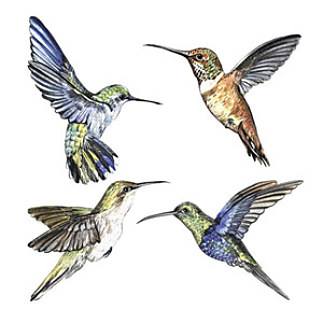 Najskôr si pieseň zaspievaj, potom podľa slov napodobňuj o čom sa v piesni spieva.

¦: Takto letia vtáci, vtáci, takto sadajú,                Dieťa beží, rukami máva, urobí drep
¦: takto pijú vodičku, hore kukajú.                       v drepe predkloní hlávku, zakloní hlávku. 
¦: Takto skáču vrabce, vrabce, žitko zobkajú,     Dieťa skáče v podrepe, napodobňuje zobkanie
¦: takto pijú vodičku, hore kukajú.                       v stoji predkloní hlávku, zakloní hlávku.
¦: Takto skáču žabky, žabky, takto kvákajú,        Dieťa skáče v drepe, napodobňuje kvákanie,
¦: takto pijú vodičku, hore kukajú.                       v stoji predkloní hlávku, zakloní hlávku.
¦: Takto plávu rybky, rybky, takto plávajú,          Dieťa kráča, napodobňuje rukami plávanie,
¦: takto pijú vodičku, hore kukajú.                        v stoji predkloní hlávku, zakloní hlávku.